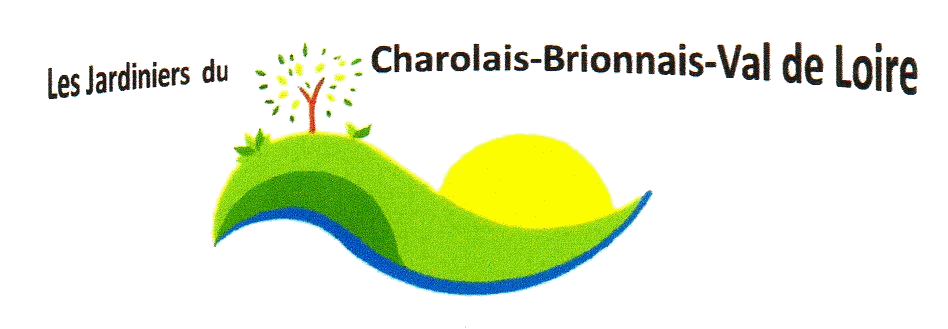 Bulletin d’adhésion à l’association :Les Jardiniers du Charolais-Brionnais-Val de LoireSiège social : 40 rue Baudinot Mairie de Charolles 71120Nom	:	Prénom :Adresse :Téléphone :	E-mail :Certifie vouloir adhérer à l’association « Les Jardiniers du Charolais-Brionnais-Val de Loire ». A ce titre je déclare connaitre l’objet de l’association, et avoir accepté les statuts. J’ai pris bonne note des droits et devoirs des membres de l’association, et accepte de verser ma cotisation due pour l’année en cours.Le montant de la cotisation est de 10 € par foyer pour l’année 2023.	En vertu de la loi n° 78-17 du 6 janvier 1978 relative à l’informatique, aux fichiers et aux libertés, l’association « Les Jardiniers du Charolais-Brionnais-Val de Loire » s’engage à ne pas utiliser les informations des adhérents à des fins commerciales mais seulement à la gestion de l’association.Je dispose d’un droit de regard et de rectification sur les informations me concernant.Autorise l’association « Les Jardiniers du Charolais-Brionnais-Val de Loire » à me filmer ou me photographier et d’utiliser ces images  sur son site internet ou ses publications. Je peux me rétracter et solliciter la suppression des images où je figure à tout moment par simple demande écrite au Président.	Fait à 	le 	Signature